Gesuch für die Bewilligung zur Errichtung eines GrabmalesName:	Vorname:Geburtsjahr:	Todesjahr:Bestattungs-/Beisetzungsdatum:	auf dem Friedhof Zollikofen	Sargreihengrab		Urnenreihengrab		Familiengrab		Familienurnengrab	Nr. ..........	Nr. ..........	Nr. ..........	Nr. ..........Material des Grabmals:Farbe:Höhe:	Breite:	Dicke:Schrift:Bearbeitung:Der/die Auftraggeber/in:Datum:	Der/die Gesuchsteller/in	(Firma/Unterschrift):BeilagenIm Doppel einzureichen; Gesuch und Zeichnung des Grabmales 1:10 Die Errichtung des oben beschriebenen Grabmales wird hiermit bewilligt. Die Bestimmungen des Be-stattungs- und Friedhofreglements sind einzuhalten. Das Grabnummern-Schild (...........) ist gemäss beiliegender Planskizze zu montieren/ zu gravieren. Das Grabmal darf bei Erdbestattungen frühestens 10 Monate nach dem Bestattungstermin errichtet werden. Die Friedhofgärtnerin Carmen Jenni ist spätestens am Vortag zu informieren (076 218 46 36)	Freundliche Grüsse	 Zollikofen	Brigitte Hasenberger	Sachbearbeiterin Bereich Sicherheit (Bestattungsamt)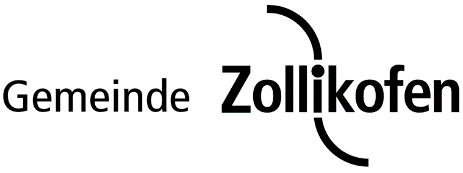 Wahlackerstrasse 25, Postfach3052 ZollikofenTelefon 	031 910 91 11E-Mail 	info@zollikofen.ch
Website	www.zollikofen.ch Sachbearbeiter/in 	Brigitte HasenbergerDirektwahl 	031 910 91 30	brigitte.hasenberger@zollikofen.chBestattungsamtWahlackerstrasse 253052 ZollikofenGeschäft-Nr.	465Zollikofen, 